Демоверсия итоговой контрольной работы по английскому языку в 3 классеАудирование Послушайте рассказ Майка о его друзьях.  Найдите верное утверждение. Чтение Прочитайте текстBob is a nice English boy. He is seven. He doesn’t like to play computer games. Bob likes to go to the park. Bob has got a little bike. He likes to ride his bike in the park. It is fun to run and jump there. Bob likes to read a book there. He plays games in the park too.Прочитайте утверждения и напишите True (если верно), False (если не верно):Bob is a boy.Bob is ten.Bob likes to play computer games.Bob likes to run in the park.Bob likes to read a book in the park.Bob plays computer games in the park.Bob goes to the park.Грамматика Заполните предложения соответствующими формами глагола to be (am, is, are)My mother ____ a nice woman.The film ____ not good.They ____ English books.The books ____ funny.I ____ a good pupil.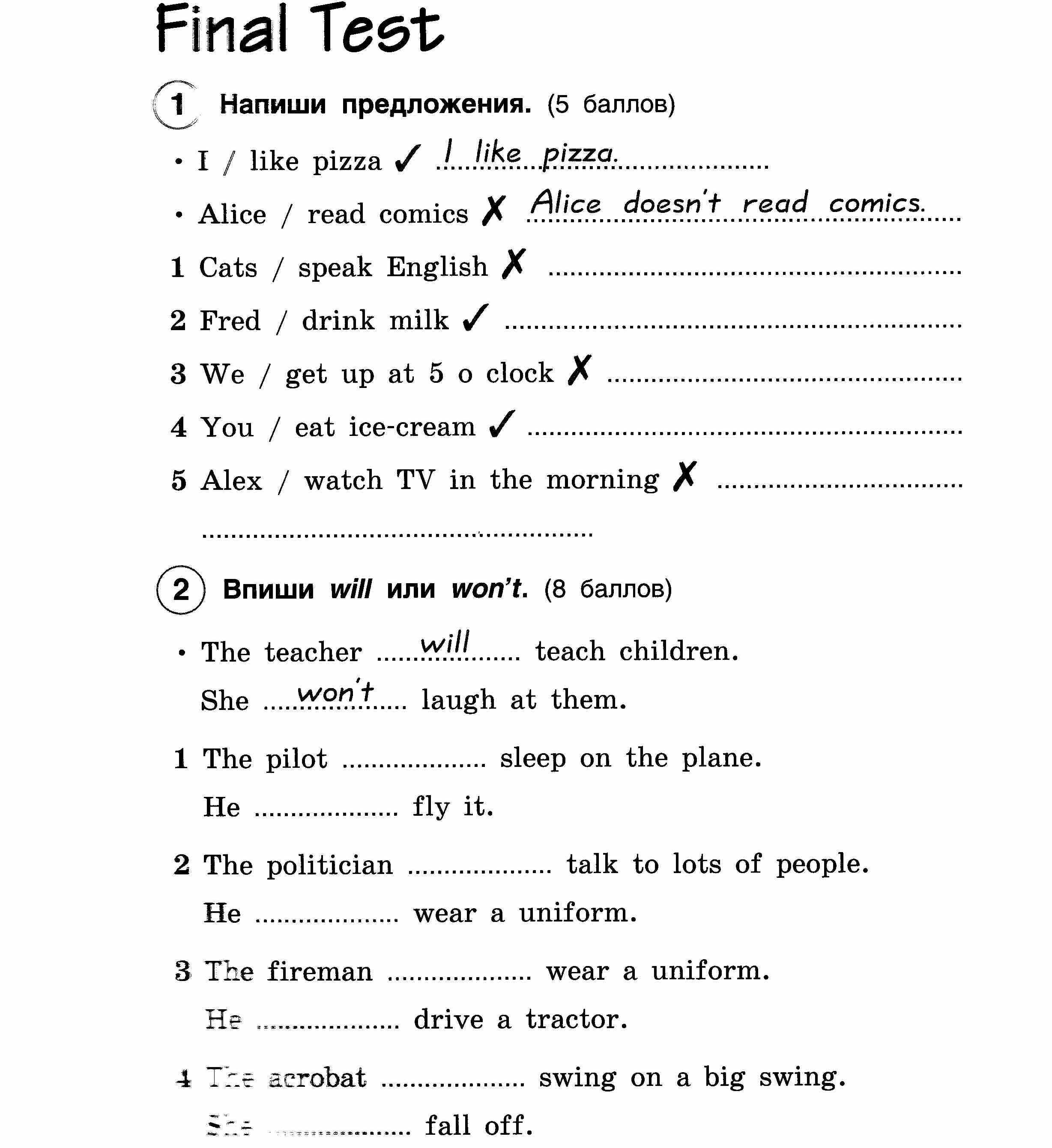 3. Выберите правильный вариант ответа.He do/does his homework.She has/have lunch.I drink/drinks water.I don’t/doesn’t play basketball on Friday.His mum don’t/doesn’t have breakfast.Письмо Напишите предложения о том, что собирается делать Берти.Например, Sunday ------------ go to school Bertie is going to go to school on Sunday.Monday ------------- go to the cinemaTuesday ------------ watch TVWednesday -------- read comicsThursday ---------- write lettersFriday ------------- do homeworkA) Alice is cold.         B) Alice is hot.             C) Alice is scared.A) Alice is wearing a dress.       B) Alice is wearing a T-shirt and shorts.             C) Alice’s wearing a coat.A) Tom is hot.           B) Tom is hungry.           C) Tom’s sad.A) Pat is cold. B) Pat’s thirsty.  C) Pat’s happy.A) Pat is wearing a jumper and jeans.  B) Pat is wearing a T-shirt and shorts.  C)  Pat is wearing a dress.